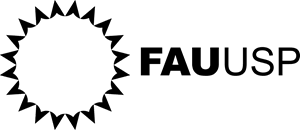 FORMULÁRIOSOLICITAÇÃO DE [RE]CREDENCIAMENTO DE ORIENTADORESPROGRAMA DE PÓS-GRADUAÇÃO EM DESIGNREGIME DE TRABALHO [para professores efetivos da USP] ou VÍNCULOVÍNCULO COM OUTROS PROGRAMAS DE PÓS-GRADUAÇÃOTITULAÇÃOPROJETO(S) DE PESQUISA [últimos 4 anos]PRODUÇÃO BIBLIOGRÁFICA [últimos 4 anos]  OUTROS TIPOS DE PRODUÇÃO INTELECTUAL  [últimos 4 anos]EXPERIÊNCIA EM ORIENTAÇÃO [indicar quantidades]EXPERIÊNCIA DIDÁTICA NO ENSINO SUPERIORPARTICIPAÇÃO EM BANCAS COMO AVALIADOR [indicar quantidades]DISCIPLINAS MINISTRADAS NO PROGRAMA [últimos 4 anos, para REcredenciamento] _________________________________________	    						Nome do/a Professor/a interessado/a	    						DataSOLICITANTESOLICITANTESOLICITANTESOLICITANTESOLICITANTESOLICITANTESOLICITANTESOLICITANTEURL CV LATTES  URL CV LATTES  URL CV LATTES  URL CV LATTES  URL CV LATTES  URL CV LATTES  URL CV LATTES  URL CV LATTES  ORCiDORCiDORCiDORCiDResearcherIDResearcherIDResearcherIDResearcherIDTIPOTIPOCredenciamentoRecredenciamentoPlenoEspecífico, aluno/a:Específico, aluno/a:Específico, aluno/a:ExternoCo-Orientação, aluno/a:Co-Orientação, aluno/a:Co-Orientação, aluno/a:CURSOCURSOMestradoDoutoradoDoutoradoDoutoradoLINHA(S) DE PESQUISA LINHA(S) DE PESQUISA LINHA(S) DE PESQUISA LINHA(S) DE PESQUISA LINHA(S) DE PESQUISA LINHA(S) DE PESQUISA LINHA(S) DE PESQUISA LINHA(S) DE PESQUISA Design: Processos e LinguagensDesign: Processos e LinguagensDesign: Processos e LinguagensTeoria e História do DesignTeoria e História do DesignTeoria e História do DesignINSTITUIÇÃO DE ORIGEMFAU USPOutra [especificar]RDIDPRTCRTPAposentadoOutro tipo de vínculo [especificar]   Outro tipo de vínculo [especificar]   Outro tipo de vínculo [especificar]   Outro tipo de vínculo [especificar]   Outro tipo de vínculo [especificar]   Outro tipo de vínculo [especificar]   Outro tipo de vínculo [especificar]   PPG / INSTITUIÇÃOCOLABORADOR ou PERMANENTEHORASTÍTULOINSTITUIÇÃOANODoutoradoMestradoTÍTULOLINHA DE PESQUISAVIGÊNCIAFINANCIAMENTOLIVROS (autoria)Referência bibliográfica completa, ano, ISBNLIVROS (autoria)Referência bibliográfica completa, ano, ISBNco-autoria discente?QUALISCAPÍTULOS de livrosTítulo do capítulo, anoReferência bib. e ISBN do livroco-autoria discente?QUALISARTIGOS em periódicos científicosTítulo do artigo, anoTítulo e ISSN do periódicoco-autoria discente?QUALISTRABALHOS completos em anaisTítulo do trabalho, anoTítulo e ISSN ou ISBN dos anaisco-autoria discente?QUALISTÍTULOTIPOANOQUALISICTCC/TFGMESTRADODOUTORADOem andamentoem andamento no PPG-DEconcluídasconcluídas no PPG-DEINSTITUIÇÃOCURSO(S)PERÍODO DE ATUAÇÃOMESTRADODOUTORADOQUALIFICAÇÃODEFESASIGLATÍTULOANO/SEM.RESPONSÁVELCOLABORADOROUTRAS INFORMAÇÕES RELEVANTES